PROJEKT: Moja knjiga o decimalnim brojevimaAko niste sudjelovali na ZOOM sastanku kada smo objašnjavali projekt, OBAVEZNO zamolite nekog od ukućana (stariju braću ili sestre, mamu, tatu) da vam pomognu oko objašnjenja. Dragi svi!Jeste li ikad razmišljali kako povezati matematiku, likovnu umjetnost i književnost? Ovaj projekt je prilika da to učinite i napišete kratku priču o decimalnim brojevima koju ćete popratiti lijepim i kreativnim crtežima. Naravno, da bi vaša priča bila čim uvjerljivija, uvest ćete ju u jednu zanimljivu knjigu!Materijali potrebni za izradu knjige:Svaka knjiga ima listove pa nam treba: 10 jednakih papira veličine A4, možete koristiti bijele, s kvadratićima, iz blokova… Što god imate pri ruci, ali bitno da su papiri jednake veličine. Svaka knjiga je i uvezena što znači da listove moramo nekako spojiti: vodite računa da od lijevog ruba svakog lista ostavite 1.5 - 2 cm razmaka. Na tom dijelu ćete izrezati rupice pa pazite da ne pišete po lijevom rubu. Rupice izrežite pomoću nekog alata ili zamolite roditelje da vam pomognu.  Kroz rupice ćete provući neku špagu ili vrpcu, što god da imate, a s čim možete povezati listove. Ako ste vješti informatičari, možete koristiti online alate, primjerice MyStorybook https://www.mystorybook.com/ ili neki drugi alat u kojem znate raditi. Ovaj alat je jednostavan za korištenje, pa ako vam se više sviđa, možete i na taj način napraviti svoju knjigu.Listovi knjige:Listove knjige ćete popunjavati od 11.5. do 19.5. (tada smo planirali održati pismeni ispit iz Decimalanih brojeva). U ovih tjedan dana, umjesto nastave matematike bavit ćete se projektom iz matematike. Umjesto ispita, predat ćete ovu knjigu. S izradom krenite na vrijeme, nemojte čekati zadnji dan!Pišite uredno, preko cijele stranice, ukrasite naslove ili pišite krasopisom. Numerirajte stranice. Crtajte i koristite bojice (svi volimo knjige u kojima ima i puno slika  ), možete izrezati neke slike iz časopisa ili novina ili ako imate mogućnost možete i isprintati neke slike koje će se uklopiti u vašu priču. Budite kreativni!Struktura i sadržaj knjige:LIST: Naslovnica knjigeMora sadržavati naslov (možete izmisliti neki naslov koji će imati veze s pričom koju želite ispričati ili jednostavno Moja knjiga o decimalnim brojevima), ime i prezime autora (vaše), mjesto i godinu izrade. Naslovnicu ćete ukrasiti kako želite.LIST: Sadržaj knjige (Naslovi stranica i brojevi)LIST: Decimalni brojevi oko mene-   Na ovom listu potrebno je ispisati najmanje 10 primjera decimalnih brojeva iz svakodnevnog života (svi primjeri moraju biti različite vrste (cijena, visina, udaljenost, vrijeme, težina, ...) -  u tome vam može pomoći priča koja se nalazi na 4. stranici dokumenta)LIST: Svjetski rekordi u decimalnim brojevimaNa ovom listu potrebno je zapisati najmanje 6 svjetskih rekorda koji su izraženi u decimalnim brojevima (npr. Usain Bolt je najbrži čovjek na svijetu koji je 2009. godine na Svjetskom prvenstvu u Berlinu istrčao 100 m za 9.58 s) i najmanje 2 svoja rekorda (npr. u nekoj igrici ili kvizu koji rješavate iz raznih predmeta)LIST: Uspoređivanje decimalnih brojevaZa ovaj list potrebno je sačuvati jedan ili više računa iz trgovine, odabrati najmanje 10 proizvoda i poredati cijene proizvoda od veće prema manjoj ili obrnuto (pri poretku ćete koristiti znakove produžene jednakosti koje smo učili). Zatim ćete zapisati zašto smatrate da su neki proizvodi skuplji od drugih. i 7. LIST: Zbrajanje i oduzimanje decimalnih brojevaPripremi ručak! Prelistat ćete neki katalog koji nađete na internetu (npr. https://bit.ly/2x5zhNg) i izabrati najmanje 8 namirnica od kojih ćete složiti ručak (može i desert). Napisat ćete naziv svog specijaliteta, popis namirnica i cijenu svake namirnice. Zbrojit ćete cijene svih namirnica i napisati koliko ste ukupno novaca potrošili za svoj ručak. Također, zamislite da ste imali 200 kuna i odredite je li vam nakon kupovine ostalo nešto novaca ili ste morali posuditi još novaca i koliko? Sve to zapišite. Napisat ćete i recept tako da ostali mogu napraviti vaš specijalitet! Možda ćete kupiti kilogram piletine, no iskoristiti samo 0.5 kilograma? Ili ćete kupiti litru mlijeka, a iskoristiti samo 0.3 litre? Izračunajte i ukupnu težinu vašeg ručka (u kilogramima).LIST: Množenje decimalnih brojevaPutovanje! Odabrat ćete neku državu koju želite posjetiti i napisati valutu koju ta država koristi (za objašnjenje riječi valuta pročitat ćete vaš udžbenik na str. 216). Zatim ćete pogledati i zapisati koliko kuna iznosi jedna jedinica te valute (na stranici https://bit.ly/2VdjkMP)  (npr. 1 EUR=7.4267 kn). Odabrat ćete neke sadržaje koje želite posjetiti (muzej, vožnja brodom, koncert, večera u restoranu, specijaliteti...), hotel u kojem ćete odsjesti (to sve možete potražiti na internetu ili izmisliti svoje) – morate napisati najmanje 5 sadržaja. Napisat ćete cijene tih sadržaja u toj valuti (mogu biti izmišljene) i preračunati u kune kako bi znali koliko novaca trebate za put! Izračunajte ukupnu cijenu putovanja i zaokružite na cijeli broj. LIST: Riječ autora!Ovaj list je prostor za vaš osvrt na cjelokupni zadatak (napisat ćete koliko vam je vremena trebalo da riješite zadatak, u čemu ste najviše griješili, s čime ste se najviše mučili, a što ste s lakoćom riješili, što vam se sviđalo i vaše mišljenje o decimalnim brojevima)LIST: Unutarnja strana prazna, poleđina knjige ukrašenaPogledat ćete kako izgledaju poleđine knjige i prema tome urediti svoju zadnju stranicu. 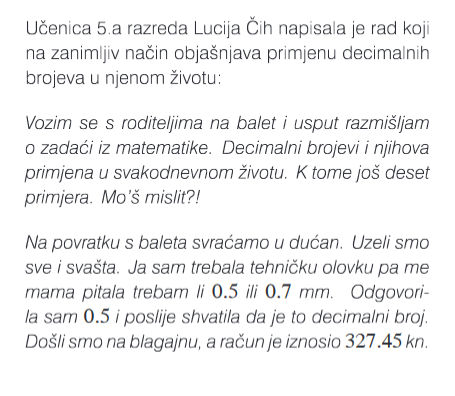 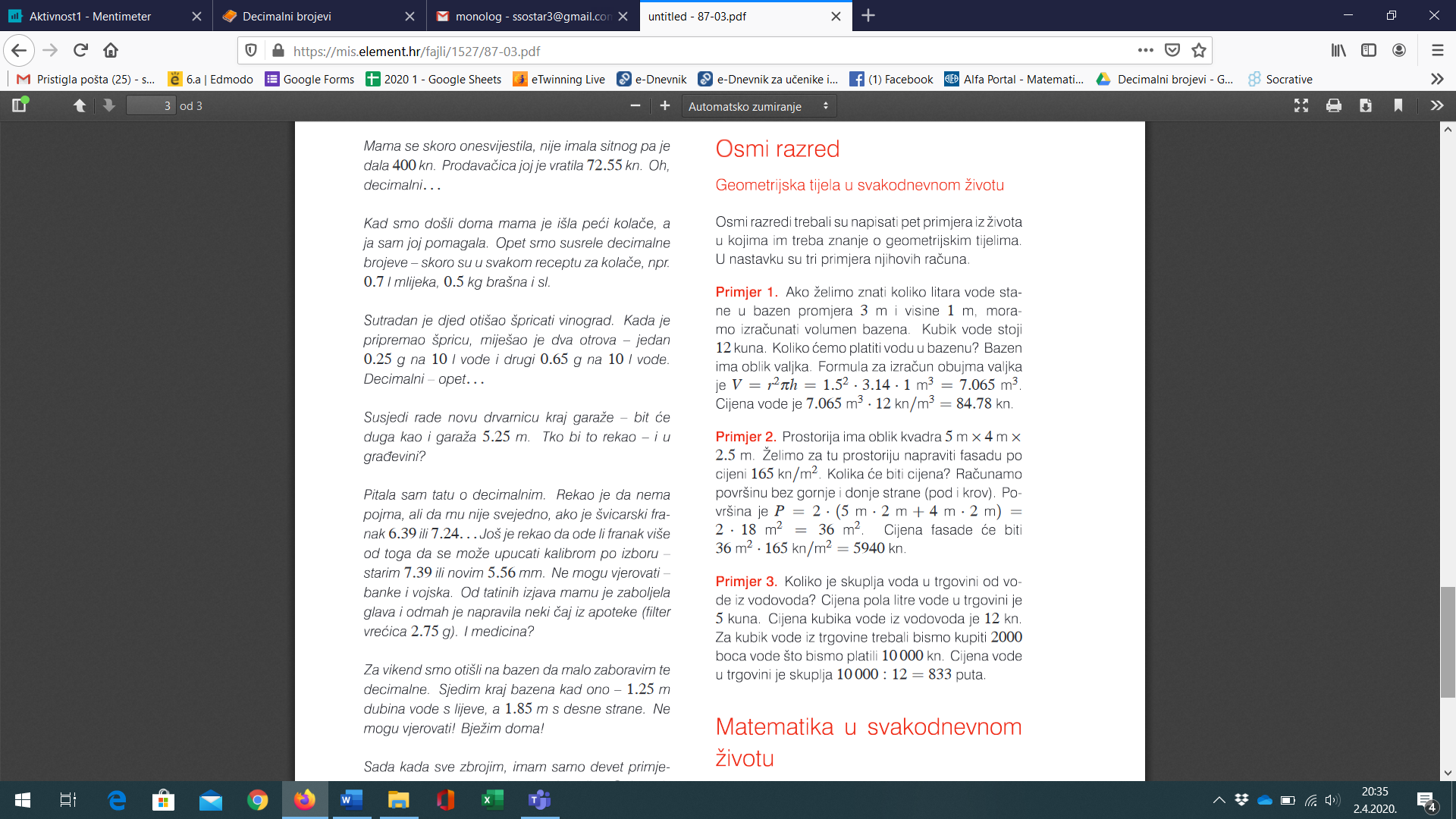 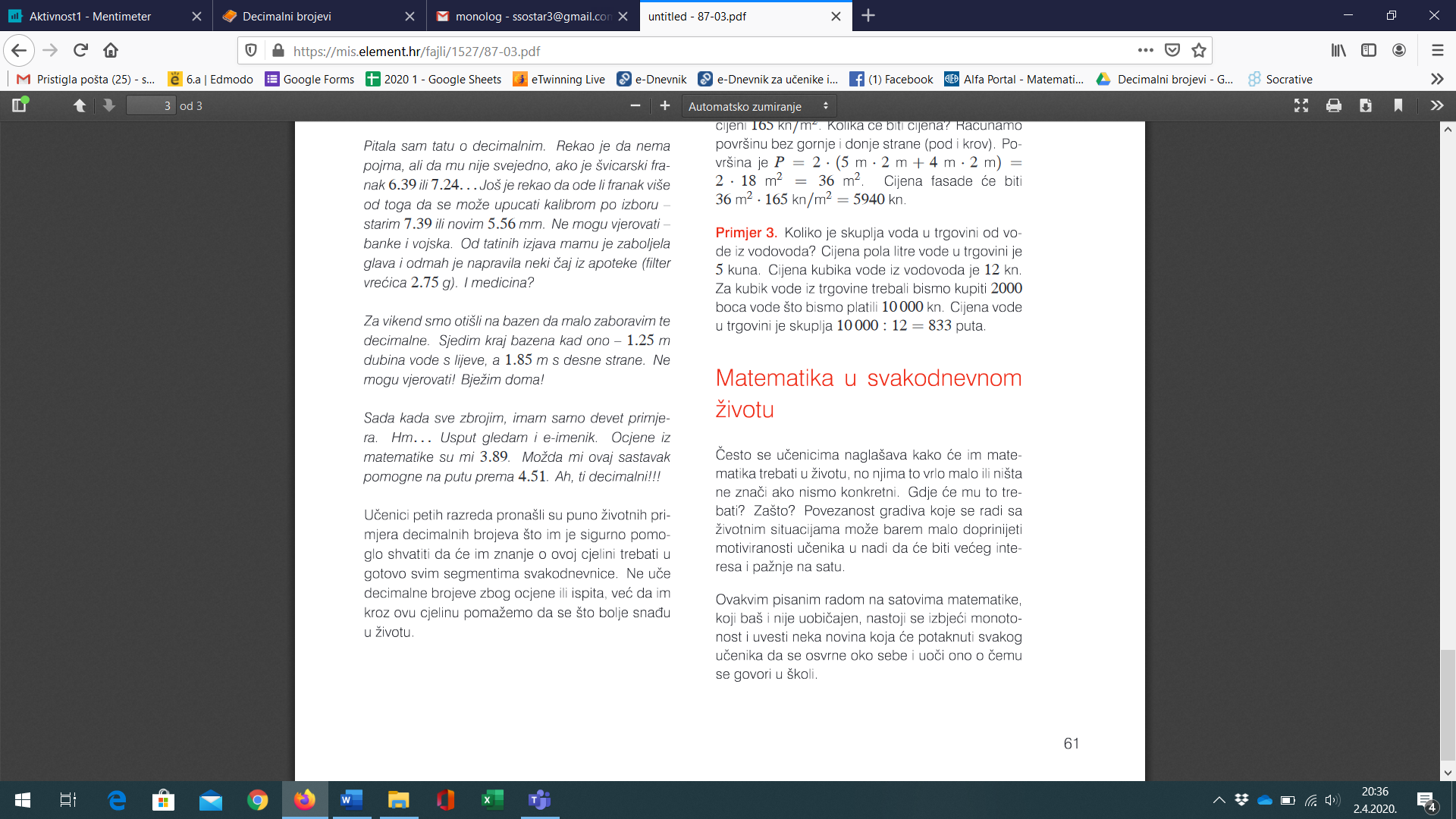 ELEMENTI VREDNOVANJA PROJEKTAELEMENTI VREDNOVANJA PROJEKTAELEMENTI VREDNOVANJA PROJEKTAELEMENTI VREDNOVANJA PROJEKTAELEMENTI VREDNOVANJA PROJEKTAELEMENTI VREDNOVANJA PROJEKTABodovi:54320Struktura knjigeKnjiga sadrži 10 listova jednakih veličina, stranice su numerirane,  uredno je uvezenaKnjiga sadrži  8-9 listova jednakih veličina, stranice su numerirane, uredno je uvezenaKnjiga sadrži  manje od 8 listova, stranice su numerirane, uredno je uvezenaKnjiga sadrži  6-8 stranica, stranice nisu numerirane, uredno je uvezenaKnjiga sadrži  manje od 6 stranica, stranice nisu numerirane, neuredno je uvezena1.LISTNaslovnica sadrži naslov knjige, ime i prezime autora, mjesto i godinu izrade, ukrašena jeNaslovnica sadrži naslov knjige, ime i prezime autora, ukrašena jeNaslovnica sadrži naslov knjige, ime i prezime autora, nije ukrašenaNaslovnica sadrži naslov knjige, ime i prezime autora, nije ukrašenaNaslovnica ne sadrži potrebne elemente2.LIST Napisan je sadržaj knjige prema naslovima listova i napisani su brojevi stranicaNapisan je sadržaj knjige prema naslovima listova, nisu napisani brojevi stranicaNema sadržaja ni brojeva stranica.3.LISTNapisano je najmanje 10 primjera i svi primjeri su različite vrste.Napisano je 7-9 primjera i svi primjeri su različite vrste.Napisano je 5-9 primjera i neki primjeri su iste vrste.Napisano je 5 primjera i neki primjeri su iste vrste.Napisano je manje od 5 primjera i neki primjeri su iste vrste.4.LISTNapisano je 6 svjetskih rekorda i 2 učenička rekorda.Napisano je 5 svjetskih rekorda i 1 učenički.Napisano je najmanje 5 svjetski rekorda i ni jedan učenički.Napisano je 4 rekorda (neovisno svjetska ili učenička)Napisano manje od 4 rekorda.5.LISTOdabrano je najmanje 10 proizvoda, točno su poredani, korištena je produžena jednakost, napisan je komentar o cijenamaOdabrano je 10 proizvoda, točno su poredani, ali nije korištena produžena jednakost, napisan je komentar o cijenamaOdabrano je 10 proizvoda, nisu u potpunosti točno poredani, nije korištena produžena jednakost, napisan je komentar o cijenamaOdabrano je 10 proizvoda, nisu u potpunosti točno poredani, nije korištena produžena jednakost, nije napisan komentar o cijenamaOdabrano je manje od 10 proizvoda, nisu u potpunosti točno poredani, nije korištena produžena jednakost, nije napisan komentar o cijenama     6.i 7.LISTOdabrano je najmanje 8 namirnica, napisan je naziv specijaliteta i recept, napisane su cijene za svaku namirnicu, točno je izračunata ukupna cijena ručka, težina u kilogramima, izračunat je odnos s obzirom na 200 kunaOdabrano je najmanje 8 namirnica, napisan je naziv specijaliteta i recept, napisane su cijene za svaku namirnicu, nije točno izračunata ukupna cijena ručka ili težina u kilogramima ili odnos s obzirom na 200 kunaOdabrano je najmanje 8 namirnica, napisan je naziv specijaliteta i recept, napisane su cijene za svaku namirnicu, nije točno izračunata ukupna cijena ručka i težina u kilogramima i odnos s obzirom na 200 kunaOdabrano je najmanje 8 namirnica, napisan je naziv specijaliteta, nije napisan recept, napisane su cijene za svaku namirnicu, nije točno izračunata ukupna cijena ručka ili težina u kilogramima ili odnos s obzirom na 200 kunaOdabrano je manje od 8 namirnica, nisu napisane cijene namirnica ili recept, nisu dobro izračunate potrebne vrijednosti8.LISTOdabrana je valuta i odnos u usporedbi s kunama. Odabrano je najmanje 5 sadržaja, ispisane su cijene u toj valuti i točno preračunate u kune. Točno je izračunata ukupna cijena i zaokružena je na cijeli broj.Odabrana je valuta i odnos u usporedbi s kunama. Odabrano je najmanje 5 sadržaja, ispisane su cijene u toj valuti i točno preračunate u kune. Netočno je izračunata ukupna cijena nije zaokružena na cijeli broj.Odabrana je valuta i odnos u usporedbi s kunama. Odabrano je najmanje 5 sadržaja, ispisane su cijene u toj valuti, ali nisu u potpunosti točno preračunate u kune. Netočno je izračunata ukupna cijena nije zaokružena na cijeli broj.Odabrano je najmanje 3 sadržaja, nisu u potpunosti točni izračuni.Odabrano je manje od 3 sadržaja, nisu točni izračuni.9.LISTOsvrt sadrži najmanje 5 konkretnih i cjelovitih rečenica.Osvrt sadrži 4 konkretne i cjelovite rečenice.Osvrt sadrži 3 konkretne i cjelovite rečenice.Osvrt sadrži 2 konkretne i cjelovite rečenice.Osvrt sadrži manje od 2 konkretne i cjelovite rečenice.10.LISTPoleđina je ukrašena.Poleđina je djelomično ukrašena.Poleđina nije ukrašena.OPĆI DOJAMKnjiga je uredna, pregledna, istaknuto je bitno, uređena je bojama i slikama ili crtežimaKnjiga je uredna i pregledna, nedostaje boja da se istakne bitno ili slika i crtežaKnjiga je uredna i pregledna, istaknuto je bitno, nema uopće boja ni slika ili crtežaKnjiga je uredna i pregledna, nije istaknuto bitno, nema uopće boja ni slika ili crtežaKnjiga je neuredna i nepregledna, nisu korištene boje ni slike ili crtežiDatum predaje zadatkaProjekti predani na vrijeme bodovat će se s ukupno 5 bodova. Za svaki dan kašnjenja s predajom projekta oduzimat će se 2 boda (jedan dan -2 boda, dva dana -4 boda, tri dana -6 boda,...)Projekti predani na vrijeme bodovat će se s ukupno 5 bodova. Za svaki dan kašnjenja s predajom projekta oduzimat će se 2 boda (jedan dan -2 boda, dva dana -4 boda, tri dana -6 boda,...)Projekti predani na vrijeme bodovat će se s ukupno 5 bodova. Za svaki dan kašnjenja s predajom projekta oduzimat će se 2 boda (jedan dan -2 boda, dva dana -4 boda, tri dana -6 boda,...)Projekti predani na vrijeme bodovat će se s ukupno 5 bodova. Za svaki dan kašnjenja s predajom projekta oduzimat će se 2 boda (jedan dan -2 boda, dva dana -4 boda, tri dana -6 boda,...)Projekti predani na vrijeme bodovat će se s ukupno 5 bodova. Za svaki dan kašnjenja s predajom projekta oduzimat će se 2 boda (jedan dan -2 boda, dva dana -4 boda, tri dana -6 boda,...)BodoviOcjena51-60Odličan (5)42-50Vrlo dobar (4)33-41Dobar (3)24-32Dovoljan (2)0-23Nedovoljan (1)